Grade 2 Supply ListAleda Patterson School 2021-20221 pair of running shoes (white or non-marking sole) to be kept at school1 large backpack or school bag10 Duotangs3 large glue sticks12 HB Pencils (pre-sharpened please!)1 twelve pack of washable markers (Mr. Sketch or Crayola preferred)1 pack of 24 Pencil Crayons (pre-sharpened and erasable, Crayola preferred)1 pack of 24 wax crayons (Crayola preferred)4 white vinyl erasers2 highlighters (different colours)1 pair of children’s pointed scissors (right or left handed)1 clear 30cm plastic ruler (with mm and cm)1 pencil sharpener with a lid1 box of facial tissue (250 sheets)1 set of earbuds or headphonesPlease bring ALL supplies to the school at the start of the year.  Supplies will be distributed throughout the year, as needed.  Extra supplies will be stored in the classroom and will be returned to you at the end of the year.  If supplies run low during the year, we may request you send additional supplies.  Thank you!  School will start on Thursday September 2. Have a great summer break!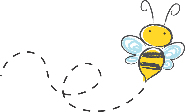                                                Please label all supplies.           